AGENDA :	BRANSTON ANNUAL PARISH COUNCIL MEETING DATE:	MONDAY 13TH MAY 2019, 6.30 p.m.VENUE:	HENHURST PRIMARY SCHOOLELECTION OF CHAIRMAN AND DECLARATION OF ACCEPTANCE OF OFFICEELECTION OF VICE CHAIRMAN AND DECLARATION OF ACCEPTANCE OF OFFICEPUBLIC QUESTION TIMEAPOLOGIES FOR ABSENCEREVIEW OF EXISTING POLICIES AND PROCEDURESAPPOINTMENT OF COMMITTEES, WORKING GROUPS, REPRESENTATIVES OF LOCAL EXTERNAL GROUPSAPPROVE MINUTES OF THE LAST MEETINGFINANCEINTERNAL AUDITOR REPORTANNUAL GOVERNANCE STATEMENTEND OF YEAR ACCOUNTS/STATEMENT OF ACCOUNTSPLANNING APPLICATION/MATTERSCAR PARK WORKS FOR FINALISATION-	To consider disposal of containerTO CONSIDER CCTV INSTALLATION CYCLE PATH, ADJACENT TO BEANS COVERTTO CONSIDER PROPOSED TOADHOLE WORKS BY WORKING GROUP AND WHETHER TO REGISTER SITE TO GROW WILD WHO MAY WISH TO CARRY OUT A FEATURE ON THE SITESTAFFORDSHIRE POLICE, COUNTY/BOROUGH COUNCILLOR REPORTSCLERKS REPORT, CORRESPONDENCE, POSSIBLE AGENDA ITEMS FOR FUTURE MEETINGSDATE, TIME AND PLACE OF NEXT MEETING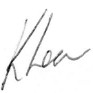 Mrs Kay LearClerk/Proper - On behalf of Branston Parish Council